Я здоровье сберегу, Сам себе я помогу!  Под таким девизом  Уроки здоровья провели педагоги и медицинские работники ГБУЗ Врачебной Амбулатории  пос. Заводской»  Они напомнили  школьникам о профилактических мерах борьбы с коронавирусом, правилах поведения в транспорте и общественных местах. 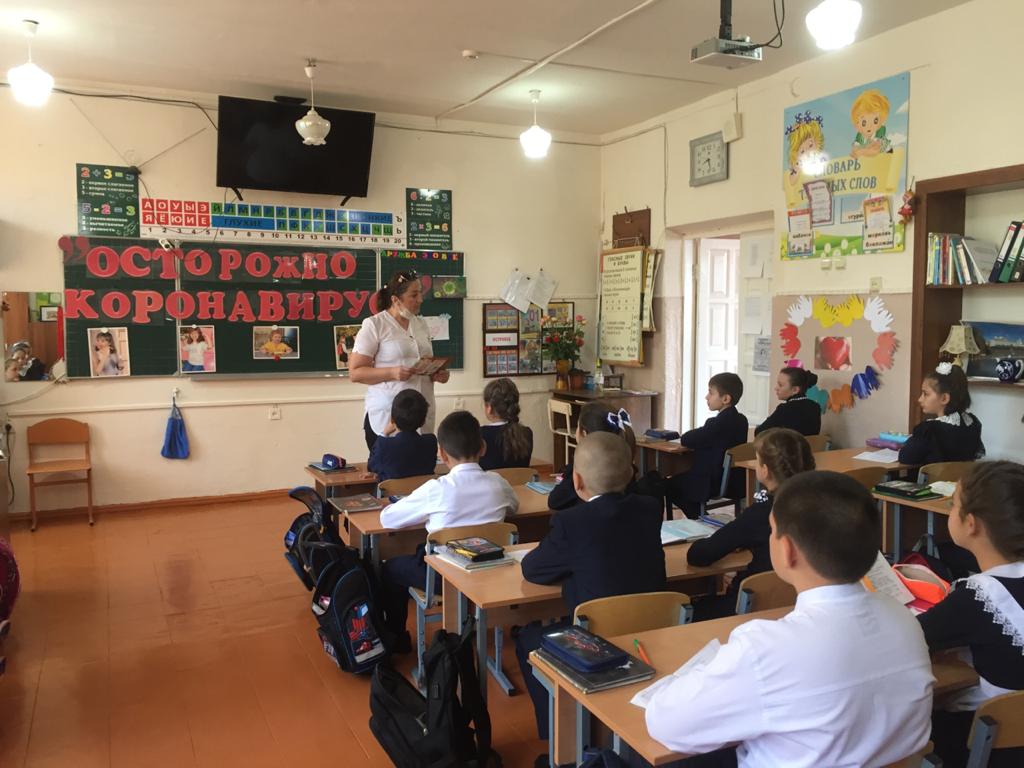 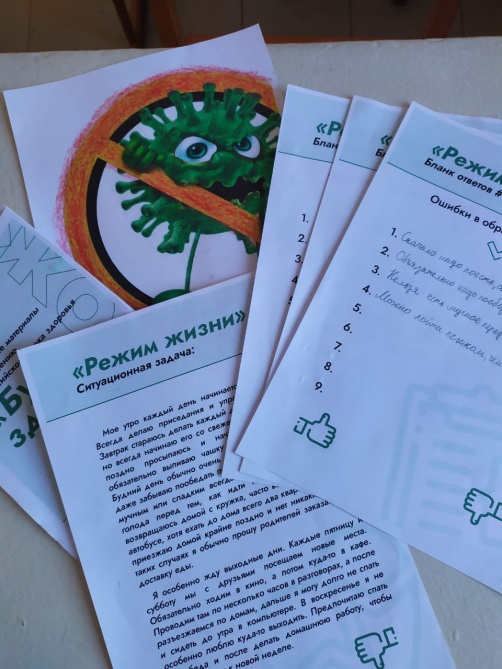 В ходе проведения уроков учащимся были показаны презентации, видеоролики, памятки. Проведены практические занятия по правилам правильному использованию антисептиков и мутью рук. НЕ забыли поговорить и о правильном питании и продуктах, помогающих формировать иммунитет.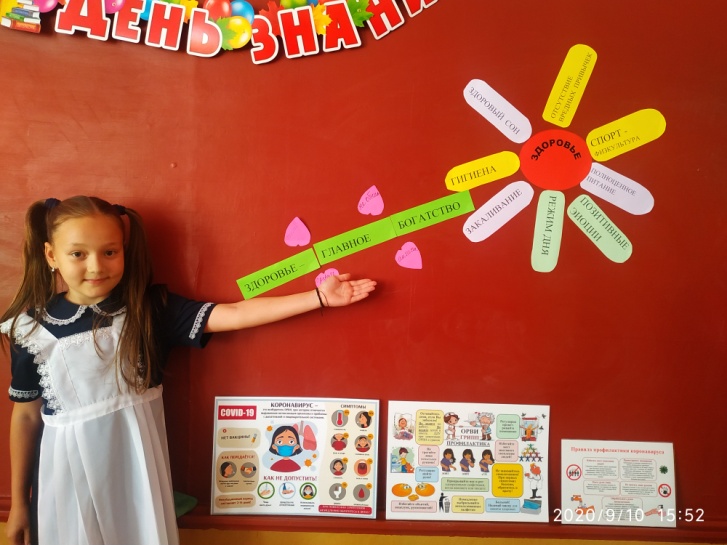 